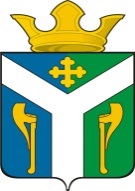 АДМИНИСТРАЦИЯ    УСТЬ – НИЦИНСКОГОСЕЛЬСКОГО ПОСЕЛЕНИЯПОСТАНОВЛЕНИЕ________________________________________________________________23.03.2020 г.                                                                                                        № 56  с. Усть – Ницинское                                                              О проведении дополнительных санитарно-противоэпидемических (профилактических) мероприятия по предупреждению распространения гриппа и ОРВИ на территории Усть-Ницинского сельского поселения           На основании ст. 29, 31 Федерального закона от 30.03.1999 № 52-ФЗ «О санитарно-эпидемиологическом благополучии населения», ст. 5  Федерального закона от 17.10.1998 № 157-ФЗ «Об иммунопрофилактике  инфекционных заболеваний», санитарно-эпидемиологических правил СП 3.1.2.3117-13 «Профилактика  гриппа и других острых респираторных вирусных инфекций», постановления Администрации Слободо-Туринского муниципального района от 11.03.2020 № 105 «О проведении дополнительных санитарно-противоэпидемических (профилактических) мероприятия по предупреждению распространения гриппа и ОРВИ на территории Слободо-Туринского муниципального района»           ПОСТАНОВЛЯЮ:Рекомендовать руководителям предприятий, организаций, учреждений Усть – Ницинского сельского поселения, индивидуальным предпринимателям всех форм собственности провести дополнительные санитарно-противоэпидемические    (профилактические) мероприятия:- организовать и обеспечить ежедневный медицинский осмотр и не допускать сотрудников с признаками заболевания острыми респираторными инфекциями в организацию;- допускать   работников до работы только после полного выздоровления;- обеспечить  организации дезинфицирующими средствами и индивидуальными средствами защиты;- продолжать режим текущей дезинфекции в местах общего пользования с применением дезинфицирующих средств;- обеспечить контроль за регулярным и качественным проведением влажной уборки, обратив особое внимание на поверхности и предметы, которые имели наиболее частые контакты с руками (клавиатуры, столы и т.п.);- проветривать  помещения зданий;- обеспечить контроль за наличием в   организации мыла, бумажных полотенец для мытья рук.         2. Настоящее постановление опубликовать в «Информационном вестнике Усть - Ницинского сельского поселения» и разместить  на официальном сайте Усть - Ницинского сельского поселения в  информационно-телекоммуникационной сети «Интернет»: www.усть-ницинское.рф.         3. Контроль за исполнением настоящего постановления оставляю за собой.  Глава Усть-Ницинского сельского поселения	                    К.Г. Судакова